Learning Project WEEK 2 – Food – 27.4.20Learning Project WEEK 2 – Food – 27.4.20HedgehogsHedgehogsWeekly Maths Tasks - 60 minutes a day Weekly Reading and Grammar Tasks – 30 minutes a dayDaily Mental ArithmeticEach day complete Fluent in Five before doing your learning below.Daily Mathshttps://whiterosemaths.com/homelearning/ Each day you will need to go on to White Rose Home Learning Page – click on your year group and Week 2.For each lesson there is a short video to watch before completing your worksheet that links to that lessons learning. In addition, you will need to complete the classroom secrets sheets that go with it. These are within your learning packs. Monday Y3 – Fractions on a number lineY4 – Divide 2-digits by 10Tuesday Y3 – Fractions of a set of objects (1)Y4 – HundredthsWednesday Y3 – Fractions of a set of objects (2)Y4 – Hundredths as decimalsThursday Y3 – Fractions of a set of objects (3)Y4 – Hundredths on a place value gridFriday Y3- Equivalent fractions (1) Y4 – Divide 1 or 2-digits by 100Please continue to go on to TTR daily for 15 minutes.When you complete your reading comprehension, make sure you have your highlighter or a coloured pen to locate the answers. Read the text first then answer the questions in full sentences. Monday Y3 – Captain Apparatus Y4 – Heracles Tuesday – (Quiet Time)Use the image and the questions on the blog to develop your retrieval, inference and deductive skills. Remember to use full sentences and to justify your answers using evidence from the picture.Wednesday – (Reading Explorers)Y3 – Recipe for FriendshipY4 – Twinkle Fairy CakesThursday Y3 – Lonely HeartsY4 – Perseus Friday – Grammar (see page in learning pack)Y3 – pgs. 4-5 ArticlesY4 – pgs. 6-7 Articles and DeterminersEach day, please make sure you are reading for pleasure by yourself or with a family member. Weekly Spelling Tasks – 20 minutes a dayWeekly Writing Tasks – 60 minutes a dayWeekly Spellings These will be on Spelling Shed to practise each week. You can also find some ideas for games included within the pack.Continue to practise your Year 3/4 Statutory Words; these are also on Spelling Shed.Additional Spelling Activities Choose 5 Statutory Words. Write a synonym, antonyms, the meaning and an example of how to use the word in a sentence. Can the word be modified?Choose 5 Statutory Words and practise spelling them using bubble letters. Write the word in bubble letters, e.g.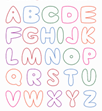 Please complete the daily writing tasks either on the worksheets indicated within your packs or within your homework books. Each activity should take about 30 minutes to complete.Recount- Write a recount to a family member telling them all about the meals you have had this week. Let them know who made them and if you helped with preparing or serving the meals. Give a review of your favourite meals and perhaps award a mark out of 10 and reasons for your grade.Shopping List- Write a shopping list that ensures your family will eat a balanced diet. What food groups will you need to include? What meals will be made using the ingredients that you have bought? Remember to include exciting adjectives.Write a recipe. How to make ……..Remember to include a list of ingredients and any equipment that you will need. Don’t forget to include headings and subheadings. Write your set of instructions, remembering to include imperative verbs. (Verbs that command you to do something).Perhaps add a top tip and a picture of what the final product should look like.Acrostic Poems- Choose a particular food and write an acrostic poem. Think about where it comes from? What does it look like? What does it taste like? Etc….Maths Link- Healthy Eating Code Breaker activity. Have a go at the code breaking for a fun end to our week on Food.Learning Project - to be done throughout the weekLearning Project - to be done throughout the weekThe project this week aims to provide opportunities for your child to learn about food. MondayScienceWhat do we mean by having a balanced diet? Find out about the 5 food groups-                              Make a poster on what you find out about. Carbohydrates Protein  Dairy Fruits and              Vegetables Fats. Where does your food come from? Which foods come from the UK?   Do some research on Fairtrade - What is fairtrade?TuesdayArtLook at the artwork below of Giuseppe Arcimboldo  Have a go at recreating some of his paintings with fruit. Can you use the different pieces of fruit for different facial features?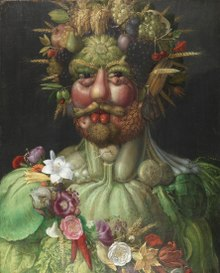 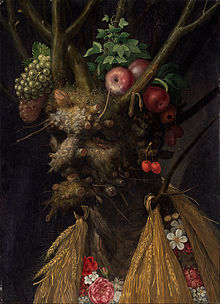 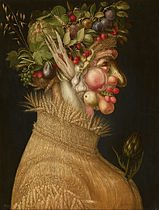 WednesdayPSHEAs a family, design a healthy meal plan for the week. Discuss your favourite foods and why you enjoy them? Talk about healthy and unhealthy foods and explain the importance of eating a balanced diet. Perhaps each member of the family can choose a meal to have and help to prepare for each day.ThursdayGeographyLook at lunch around the world and investigate how differently people eat in other parts of the world. What are the most popular dishes in some of the countries in each of the 7 continents of the world? Find out what a vegetarian is and a vegan. Can you also find information on Kosher food? Halal food?FridayCookingFind a recipe and follow the instructions to make something of your choice. Make sure you have the ingredients at home first! Consider making a meal or a dessert for your family. Everyday Be Active:Make sure throughout the day you get fresh air and you are physically active every day.You can do this by:PE with Joe Wick’s every morning at 9am - https://www.youtube.com/channel/UCAxW1XT0iEJo0TYlRfn6rYQ Go Noodle, lots of fun dance resources - https://www.gonoodle.com/ Youth Sport Trust have a range of resources to keep you active that you can access for free: Activity cards - https://www.youthsporttrust.org/pe-home-learning Active breaks - https://www.youthsporttrust.org/active-breaks 60 second challenge physical activity cards - https://www.youthsporttrust.org/60-second-physical-activity-challenges Cosmic Yoga - https://www.cosmickids.com/category/watch/ Create a circuit in your garden or in a large space. Imoves have a range of free activities but you will need a grown up to sign-up so you can access the resources. https://imoves.com/imovement-signupThe project this week aims to provide opportunities for your child to learn about food. MondayScienceWhat do we mean by having a balanced diet? Find out about the 5 food groups-                              Make a poster on what you find out about. Carbohydrates Protein  Dairy Fruits and              Vegetables Fats. Where does your food come from? Which foods come from the UK?   Do some research on Fairtrade - What is fairtrade?TuesdayArtLook at the artwork below of Giuseppe Arcimboldo  Have a go at recreating some of his paintings with fruit. Can you use the different pieces of fruit for different facial features?WednesdayPSHEAs a family, design a healthy meal plan for the week. Discuss your favourite foods and why you enjoy them? Talk about healthy and unhealthy foods and explain the importance of eating a balanced diet. Perhaps each member of the family can choose a meal to have and help to prepare for each day.ThursdayGeographyLook at lunch around the world and investigate how differently people eat in other parts of the world. What are the most popular dishes in some of the countries in each of the 7 continents of the world? Find out what a vegetarian is and a vegan. Can you also find information on Kosher food? Halal food?FridayCookingFind a recipe and follow the instructions to make something of your choice. Make sure you have the ingredients at home first! Consider making a meal or a dessert for your family. Everyday Be Active:Make sure throughout the day you get fresh air and you are physically active every day.You can do this by:PE with Joe Wick’s every morning at 9am - https://www.youtube.com/channel/UCAxW1XT0iEJo0TYlRfn6rYQ Go Noodle, lots of fun dance resources - https://www.gonoodle.com/ Youth Sport Trust have a range of resources to keep you active that you can access for free: Activity cards - https://www.youthsporttrust.org/pe-home-learning Active breaks - https://www.youthsporttrust.org/active-breaks 60 second challenge physical activity cards - https://www.youthsporttrust.org/60-second-physical-activity-challenges Cosmic Yoga - https://www.cosmickids.com/category/watch/ Create a circuit in your garden or in a large space. Imoves have a range of free activities but you will need a grown up to sign-up so you can access the resources. https://imoves.com/imovement-signupAdditional learning resources parents may wish to engage withAdditional learning resources parents may wish to engage withClassroom Secrets Learning Packs - These packs are split into different year groups and include activities linked to reading, writing, maths and practical ideas you can do around the home. Twinkl - to access these resources click on the link and sign up using your own email address and creating your own password. Use the offer code UKTWINKLHELPS. Headteacherchat - This is a blog that has links to various learning platforms. Lots of these are free to access. Classroom Secrets Learning Packs - These packs are split into different year groups and include activities linked to reading, writing, maths and practical ideas you can do around the home. Twinkl - to access these resources click on the link and sign up using your own email address and creating your own password. Use the offer code UKTWINKLHELPS. Headteacherchat - This is a blog that has links to various learning platforms. Lots of these are free to access. 